      Анализ работы   Центра «Точка роста»  ГКОУ РД «СОШ Ахвахского района» 2020-2021 учебный годВ рамках федерального проекта «Современная школа» национального проекта «Образование» в 2020-2021 учебном году продолжил работу Центр образования цифрового и гуманитарного профилей «Точка роста» на базе ГКОУ РД «СОШ Ахвахского района».                                                                                                Центр образования цифрового и гуманитарного профилей «Точка роста» создан в целях развития и реализации основных и дополнительных общеобразовательных программ цифрового и гуманитарного профилей.     Цели Центра: 1) создание условий для внедрения на уровнях начального общего, основного общего и среднего общего образования новых методов обучения и воспитания, образовательных технологий, обеспечивающих освоение обучающимися основных и дополнительных общеобразовательных программ цифрового,гуманитарного профилей; 2) обновление содержания и совершенствование методов обучения предметных областей «Технология», «Математика и информатика», «Физическая культура и основы безопасности жизнедеятельности». Функции Центра: 1. Участие в реализации основных общеобразовательных программ в части предметных областей «Технология», «Математика и информатика», «Физическая культура и основы безопасности жизнедеятельности», в том числе обеспечение внедрения обновленного содержания преподавания основных общеобразовательных программ на обновленном оборудовании центра 2. Создание разноуровневых общеобразовательных программ дополнительного образования цифрового  и гуманитарного профилей 3. Создание целостной системы дополнительного образования, обеспеченной единством учебных и воспитательных требований, преемственностью содержания основного и дополнительного образования, а также единством методических походов 4. Обеспечение создания, апробации и внедрения модели равного доступа к современным общеобразовательным программам цифрового и гуманитарного профилей детей иных населенных пунктов сельских территорий 5. Внедрение сетевых форм реализации программ дополнительного образования 6. Организация системы внеурочной деятельности в каникулярный период, разработка образовательных программ для пришкольных лагерей 7. Содействие развитию шахматного образования8. Вовлечение обучающихся и педагогов в проектную деятельность 9. Формирование социальной культуры и проектной деятельности обучающихся, направленной не только на расширение познавательных интересов школьников, но и на стимулирование активности, инициативы и исследовательской деятельности обучающихся 10. Совершенствование и обновление форм организации основного и дополнительного образования с использованием современных образовательных технологий 11. Организационно-содержательная деятельность, направленная на подготовку учащихся к участия в конкурсах различного уровня 12. Обеспечение реализации мер по непрерывному развитию педагогических и управленческих кадров, включая повышение квалификации и профессиональной переподготовки руководителей и педагогов центра, реализующих основные и дополнительные общеобразовательные программы цифрового, естественнонаучного, технического, гуманитарного и социокультурного профилей. 13. Реализация мероприятий по информированию и просвещению родителей в области цифровых и гуманитарных компетенций. 14. Информационное сопровождение учебно-воспитательной деятельности центра, системы внеурочных мероприятий с участием детей, педагогов, родительской общественности, в том числе на сайте образовательной организации и других информационных ресурсах. 15. Содействие созданию и развитию общественного движения школьников, направленное на личностное развитие, социальную активность через проектную деятельность, различные программы дополнительного образования детей. Концептуальная основа  блока дополнительного образования детей Центра «Точка роста» ГКОУ РД «СОШ Ахвахского района»,  разработана в соответствии распоряжением министерства просвещения РФ от 1.03.2019 P-23 и на основании приказа МОН РД от 10.06.2019г. и  соответствует главным принципам гуманистической педагогики: -повышение качества и доступности дополнительного образования  для каждого ребёнка;   - обновление содержания дополнительного образования в соответствии с интересами детей, потребностями семей и общества; -признание уникальности и самоценности человека, его прав на самореализацию; -участие в вариативных развивающих программах на основе добровольного выбора детей в соответствии с их интересами, склонностями и ценностями;-возможность на практике применять полученные знания и навыки.-создание условий для позитивной социализации и профессионального самоопределения;-формирование культуры здорового и безопасного образа жизни, укрепление здоровья учащихся.В дополнительном образовании ребята развивают свою творческую и познавательную активность, реализовывают свои личностные качества и не боятся неудач. Участие школьников в творческих коллективах по интересам позволяет каждому ребенку найти занятие, соответствующее его природным склонностям, где-то непременно добиться успеха и на этой основе повысить собственную самооценку и свой статус в глазах сверстников, педагогов, родителей. Занятость учащихся вне учебного времени способствует укреплению самодисциплины,  самоорганизованности, умению планировать свое время. Массовое участие детей в регулярно проводимых в  образовательной организации праздниках, фестивалях, спортивных состязаниях приобщает их к процессу появления школьных  традиций.Работа блока дополнительного образования детей Центра «Точка роста» ГКОУ РД «СОШ Ахвахского района» опирается на следующие Приоритетные принципы: - свободный выбор ребенком видов деятельности;- ориентация на личностные интересы, потребности, способности ребенка;- возможность свободного самоопределения и самореализации ребенка;- единство обучения, воспитания, развития;- практико-деятельная основа образовательного процесса.Нормативная база, регламентирующая организацию образовательного процесса в системе дополнительного образования детей:Федеральный закон от 29 декабря 2012 г. № 273-ФЗ «Об образовании в Российской Федерации»;Приказ Минобрнауки от 29 августа 2013 г. №1008 «Об утверждении Порядка организации и осуществления образовательной деятельности по дополнительным общеобразовательным программам»;Концепция развития дополнительного образования детей (утверждена распоряжением Правительства РФ №1726-р от 4 сентября 2014 года);Примерные требования к дополнительным образовательным программам (Письмо Минобрнауки РФ от 11.12.2006 №06-1844);СанПиН 2.4.4.3172-14. Санитарно-эпидемиологические требования к устройству, содержанию и организации режима работы образовательных организаций дополнительного образования детей;Положение о блоке дополнительного образования.Дополнительные общеразвивающие программы;Письмо Министерства образования РФ от 18.06.2003 г. №28-02-484/16.Устав ГКОУ РД «СОШ Ахвахского района»сетевая  форма реализации дополнительных образовательных  программ с РЦДОЗОЖПрограммы дополнительного образования были согласованы Зам.дир.поУЧ и утверждены директором ГКОУ РД «СОШ Ахвахского района». Цель–повышение качества и доступности дополнительного образования для каждого ребёнка;- развитие мотивации личности к познанию и творчеству, реализация дополнительных общеразвивающих программ и услуг в интересах личности, общества, государства.Задачи: -  достижение соответствия функционирования и развития педагогического процесса в школе требованиям Федеральных государственных образовательных стандартов нового поколения через формирование гармонично развитой личности, ее мировоззрения, навыков самообразования, потребности в продолжении образования; -  личностно-нравственное развитие и профессиональное самоопределение обучающихся;-  обеспечение социальной защиты, поддержки, реабилитации и адаптации детей к жизни в обществе.За последние  годы требования к  Дополнительному Образованию очень изменились:-стал более открытый доступ к дополнительному образованию;- расширилось информационное поле дополнительного образования, родителям доступен сайт образовательной организации. -открыт доступ записи детей в дополнительное образование через Портал Государственных Услуг;- отслеживается результативность деятельности Дополнительного образования в образовательных учреждениях;- проводится мониторинг  по востребованию  направлений дополнительного образования.Учитывая значимость Дополнительного  образования, с педагогами проводились индивидуальные консультации по следующим вопросам:1. Дополнительная общеобразовательная  программа - основной документ   педагога.  Требования к содержанию и оформлению программы, согласно письму Министерства  образования РФ от 11.12.2006 №06-1844; Приказ Министерства образования и науки РФ от 29 августа №1008 «Об утверждении Порядка организации и осуществления образовательной деятельности по дополнительным  образовательным программам»2.Обеспечение связи между основным и дополнительным образованием3.Проведение мониторинга по вопросам занятости обучающихся 4. Организация  учебного процесса в каникулярное время5. Ведение документации.    Особое внимание в работе ДО уделялось диагностике программ дополнительного образования и комплектованию кружков, секций, объединений. Программы  дополнительного образования создают целостную систему, основанную на принципах непрерывности, доступности и научности. Каждый педагог ДО в соответствии со ст.9 «Закона об Образовании» работает по дополнительной общеразвивающей программе.Занятия в группах ведутся строго по расписанию, расписание занятий объединений составляется с учетом наиболее благоприятного режима труда и отдыха детей, санитарно-гигиенических норм и возрастных особенностей детей, утверждено директором школы.        Комплектование объединений по интересам  организовано на добровольной основе (детей, родителей, педагогов), с учетом социального заказа. Реализация программ происходит через организацию занятий во второй половине дня. Форму занятий педагог выбирает самостоятельно. Запись в кружки и секции на бюджетной и внебюджетной основе осуществляется  через навигатор дополнительного образования.      Осуществлялся контроль над посещаемостью учащимися кружков. Необходимо отметить, что в большинстве объединений посещаемость была на хорошем уровне.    В 2020-2021 учебном году    с учётом возможностей педагогического коллектива, пожеланий обучающихся , Центр организовал работу в блоке системы дополнительного образования  по следующим направлениям:Физкультурно-спортивная;Техническая;Естественнонаучная; Социально-педагогическая; В Центре «Точка роста» ГКОУ РД «СОШ Ахвахского района»  функционируют следующие кружки:«Объектив»«Проектная мастерская»«Виртуальная реальность»«Готов к защите Родины»«Юный медик»«Робототехника»«Промдизайн»«Шахматный клуб»«Чудо шашки»В общем в Центре «Точка роста» в блоке дополнительного образования занимаются 107уч. Из общего числа дети, занимающихся в двух и более объединениях(секциях)-   24уч.Задача Центра  -70% охват детьми блока доп образования .Сравнительный анализ количества обучающихся  Дополнительное и общее образование становятся равноправными, взаимодополняющими друг друга компонентами, тем самым создаётся единое образовательное пространство, необходимое для полноценного личностного развития каждого ребёнка. А также все более усиливается практико- ориентированный подход дополнительных образовательных услуг, это доказывает появление новых кружков таких, как «Робототехника», «Промдизайн».В 2020-2021уч.году на базе Центра «Точка роста» проводились не только уроки и кружки но и многочисленные открытые мероприятия различного характера .Кроме этих  мероприятий в Центре «Точка Роста» были проведены  следующие мероприятия РДШВывод: В целом работа блока ДО в Центре 2020-21 учебном году была удовлетворительной. Мы постарались в полной мере удовлетворить потребности детей, предоставив большое разнообразие кружков приоритетных направленностей. Дополнительное образование детей – это полноправная структурная единица воспитательной системы нашей школы, выполняющая широчайший спектр воспитательных функций, призванная решать ряд педагогических задач, которые стоят перед учреждением в целом. 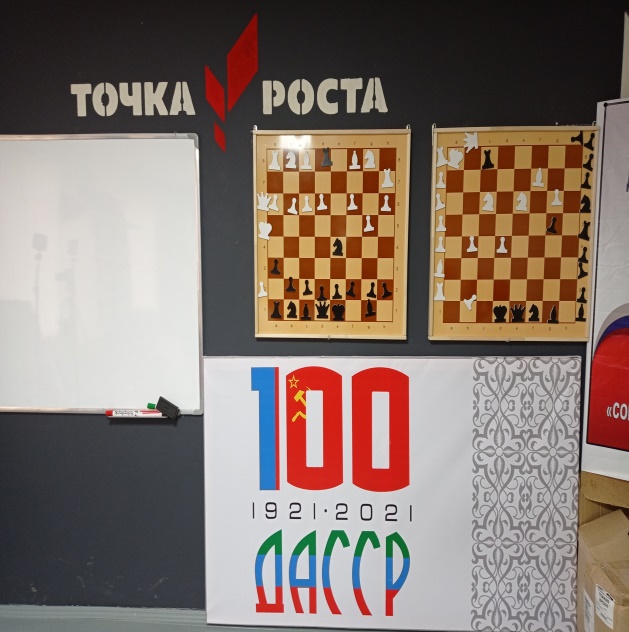 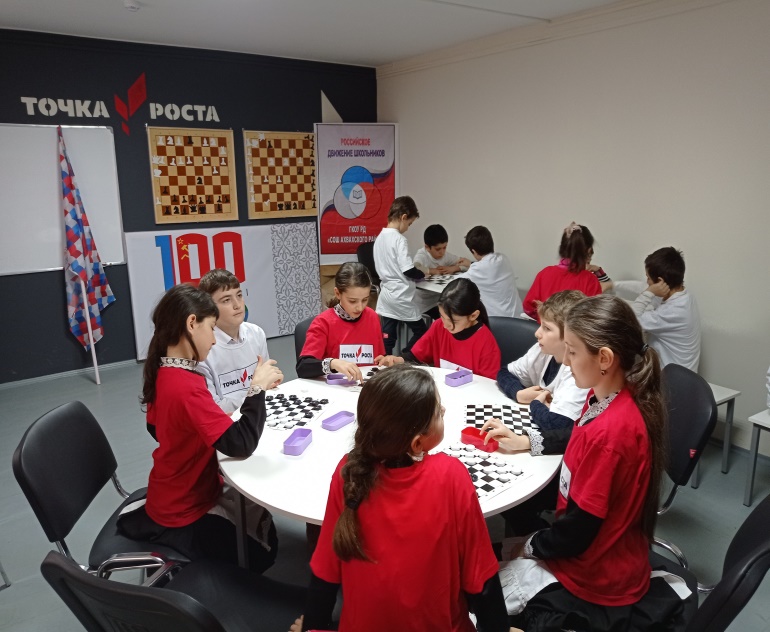 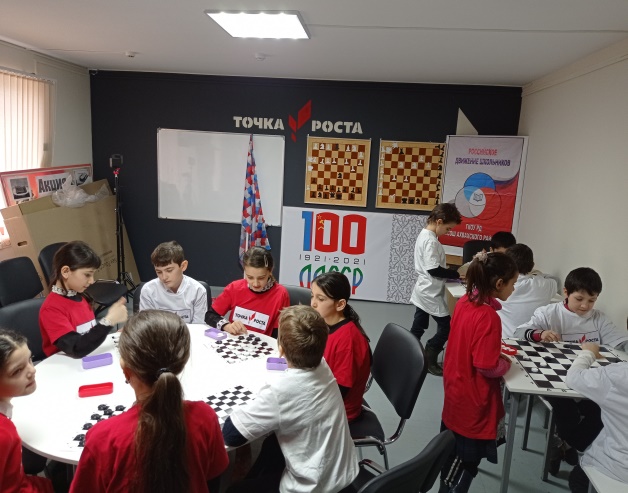 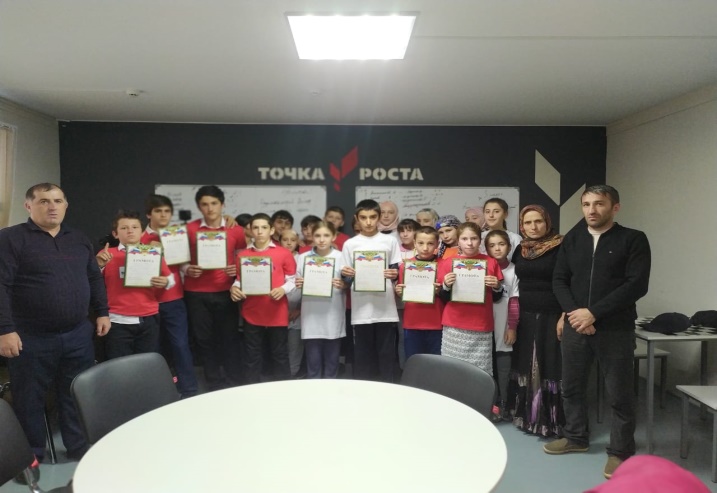 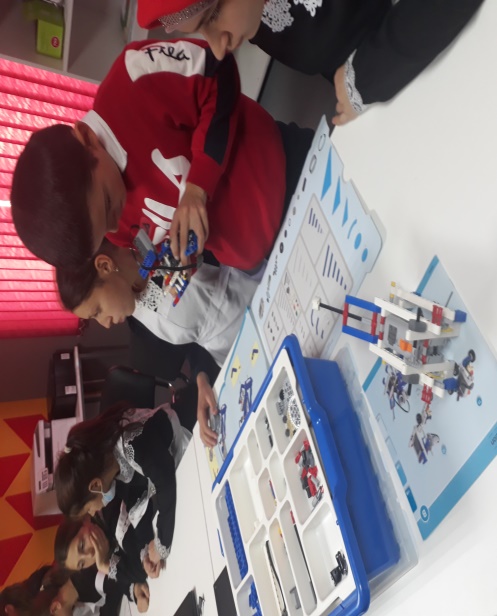 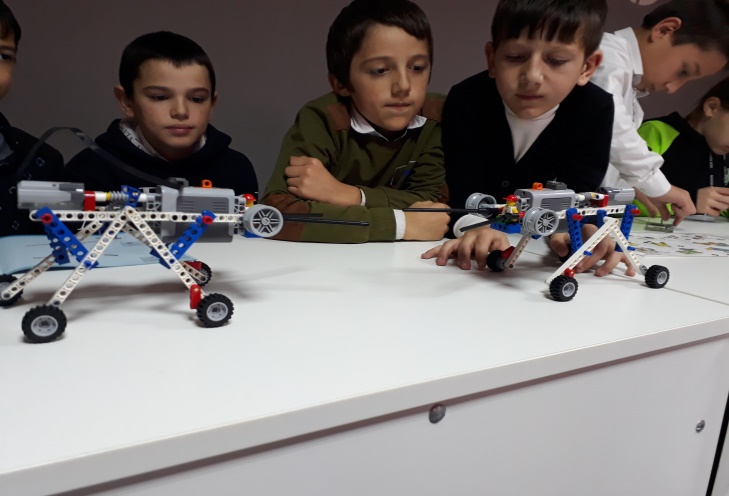 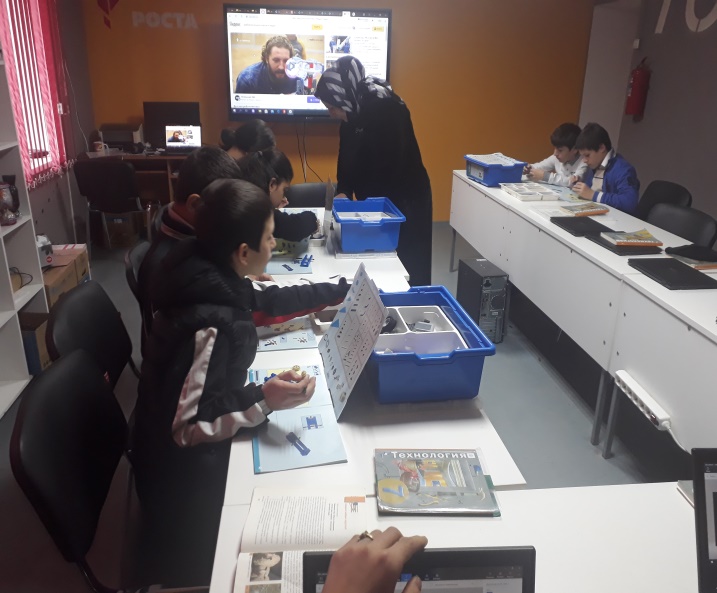 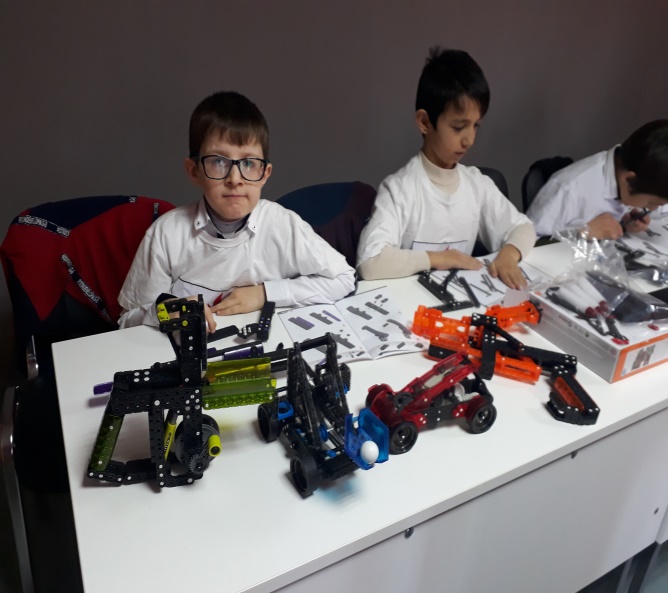 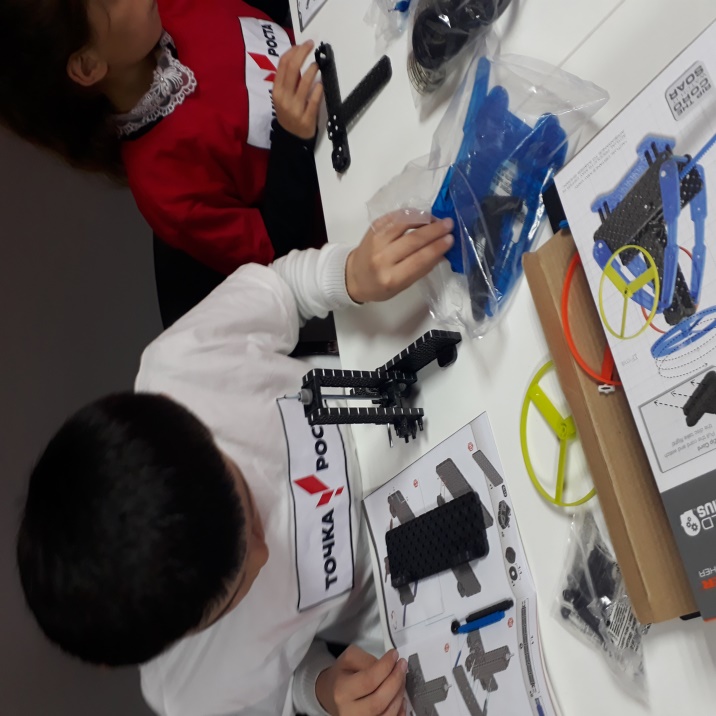 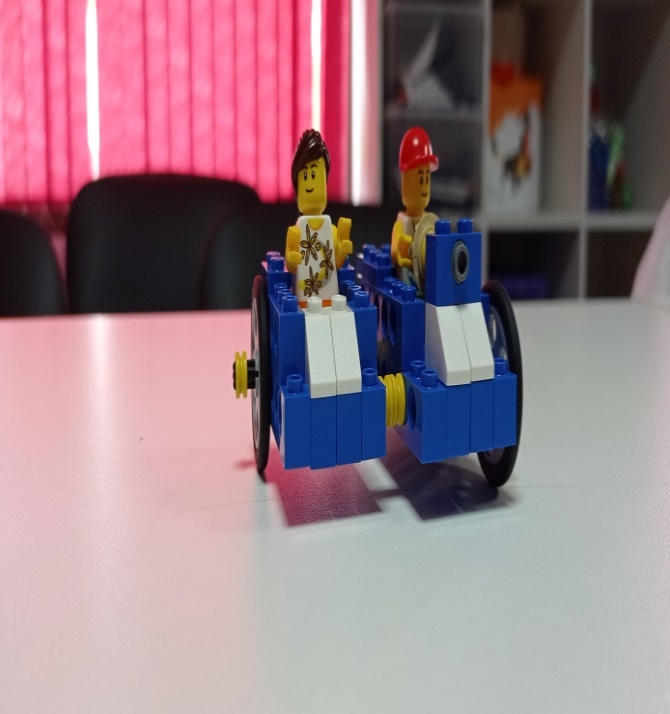 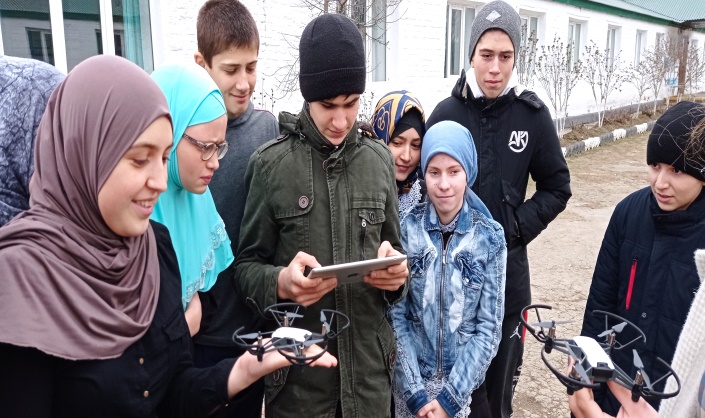 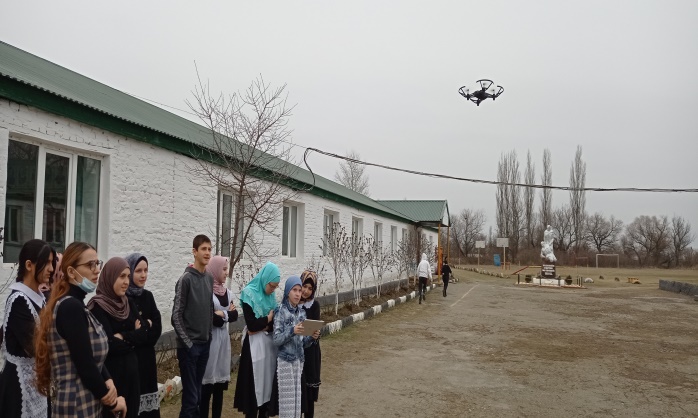 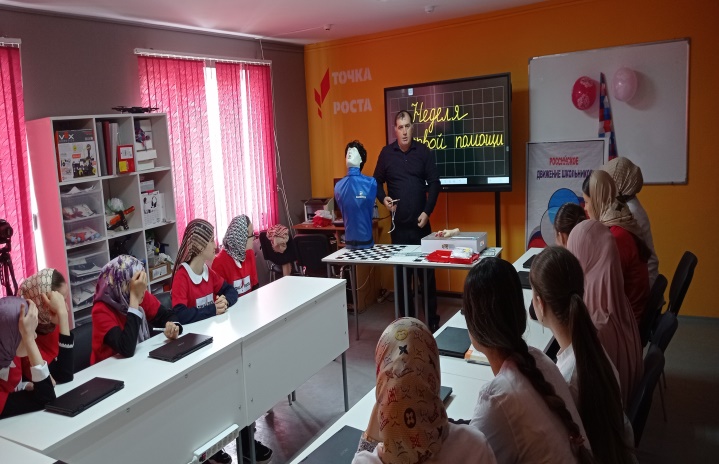 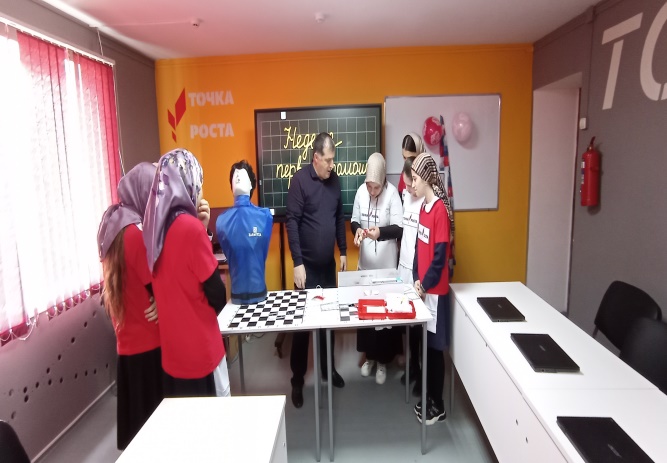 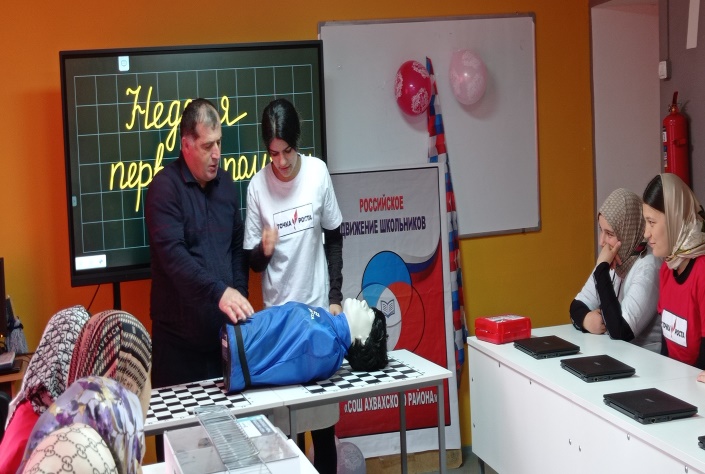 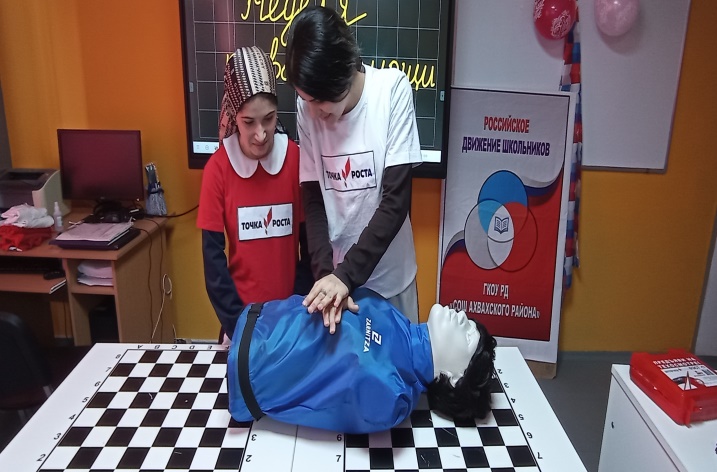 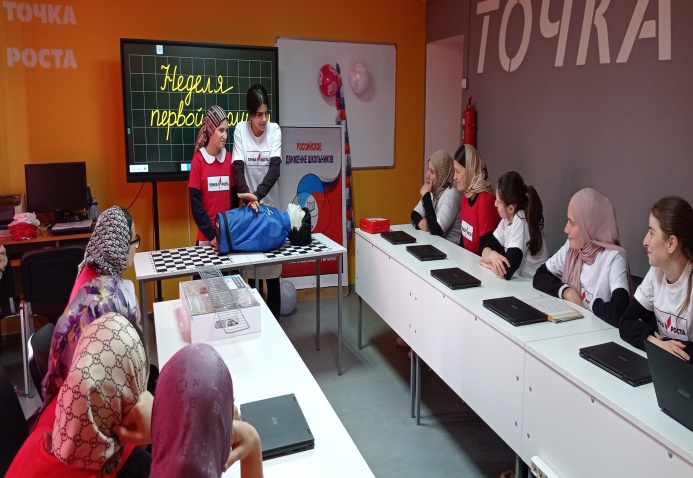 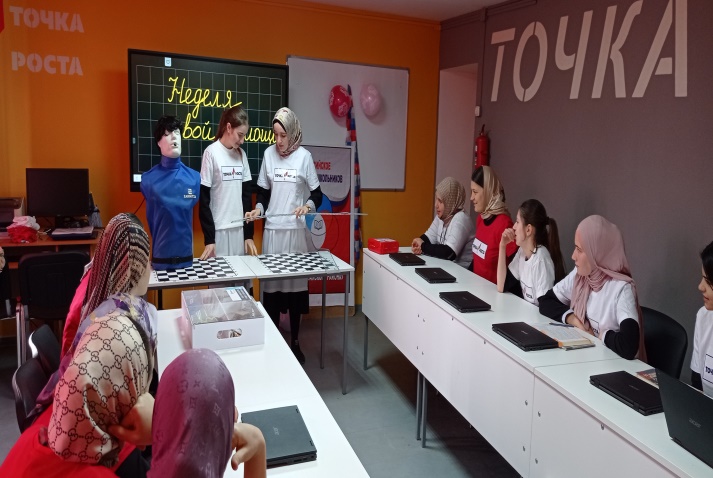 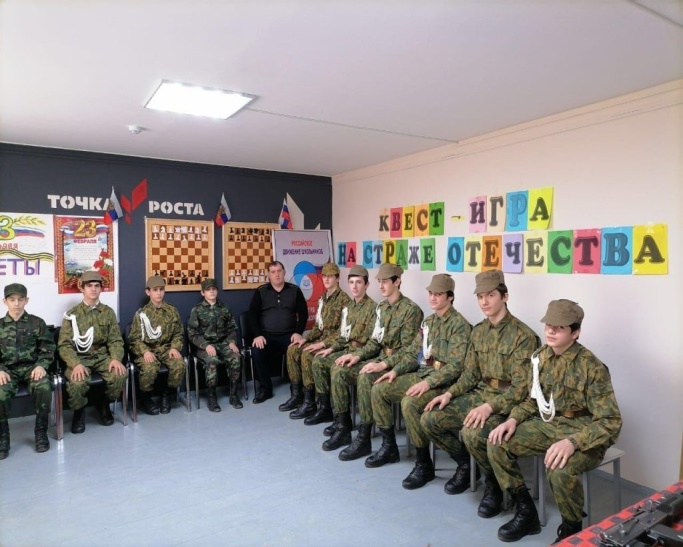 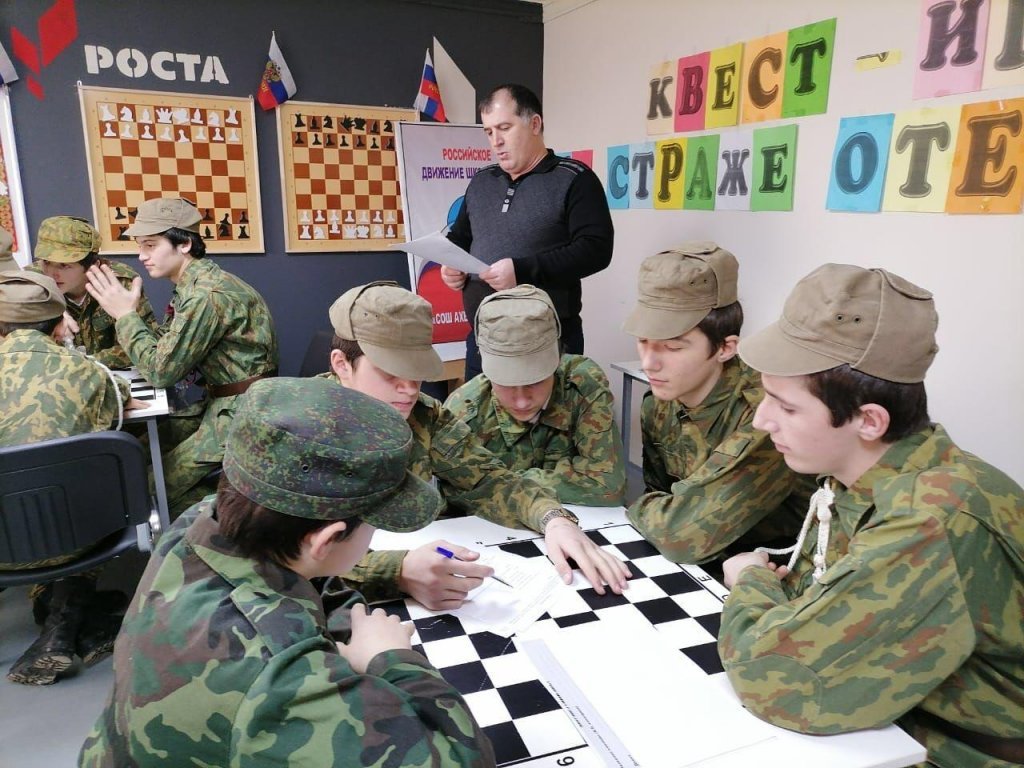 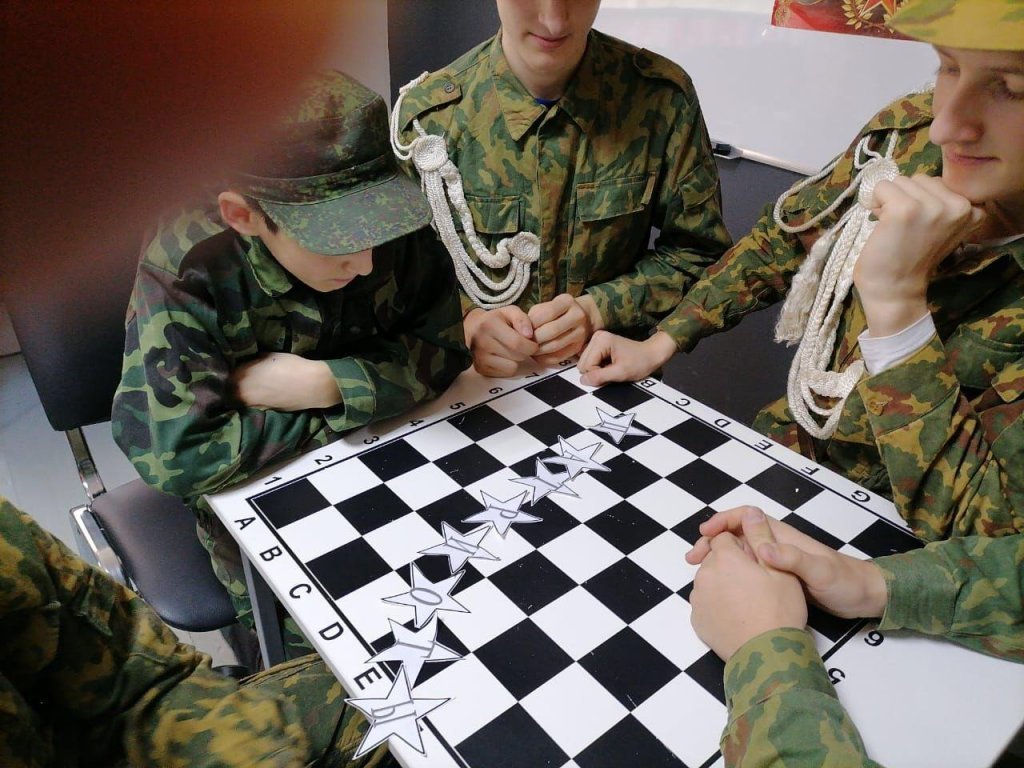 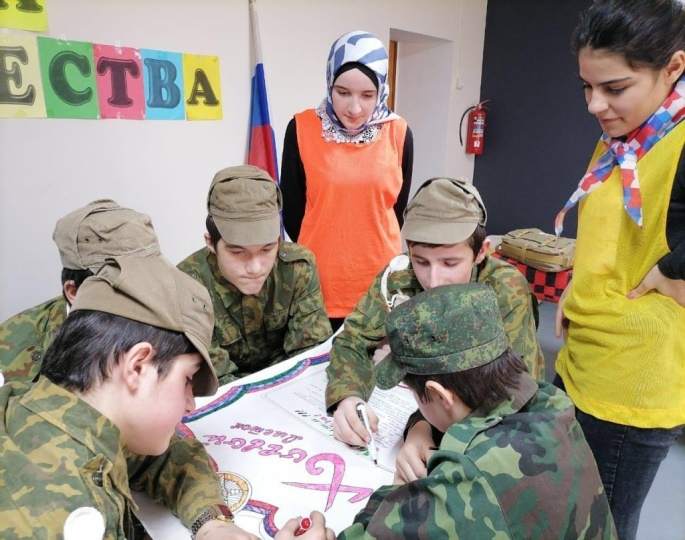 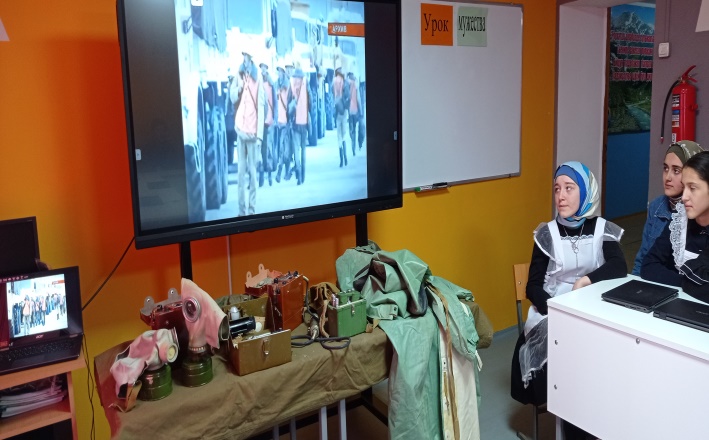 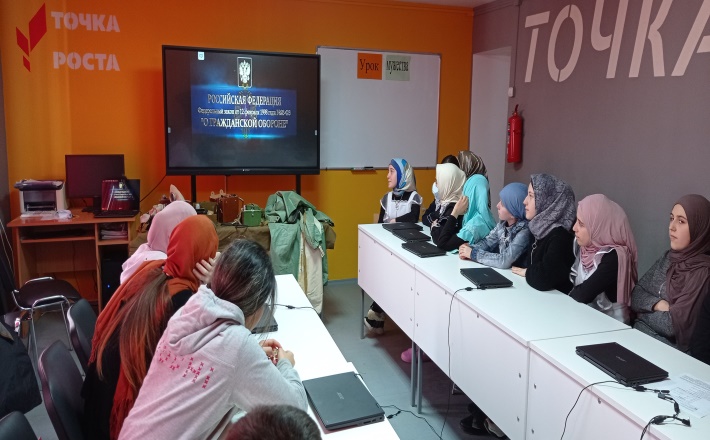 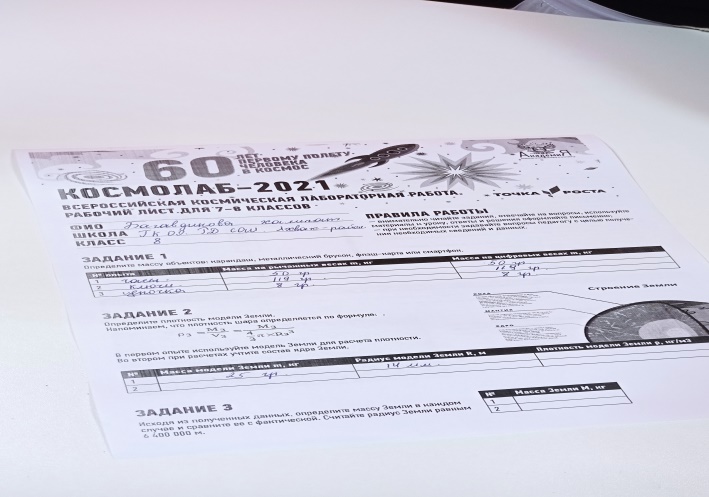 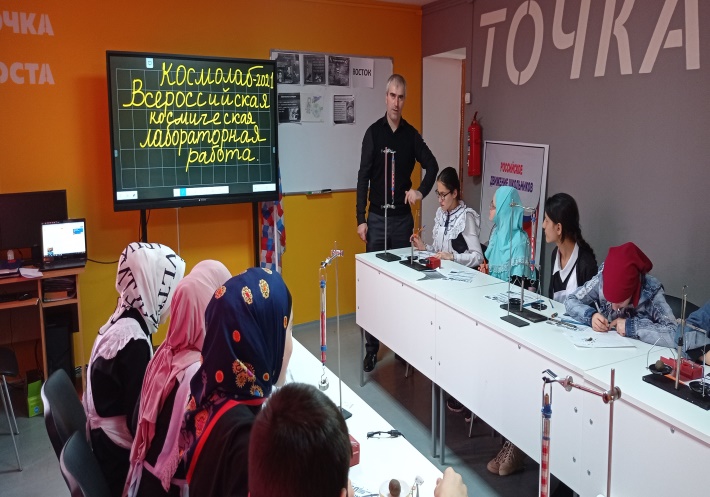 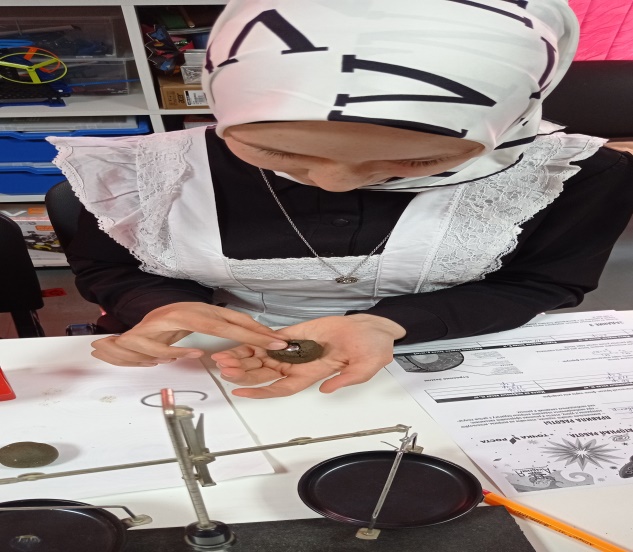 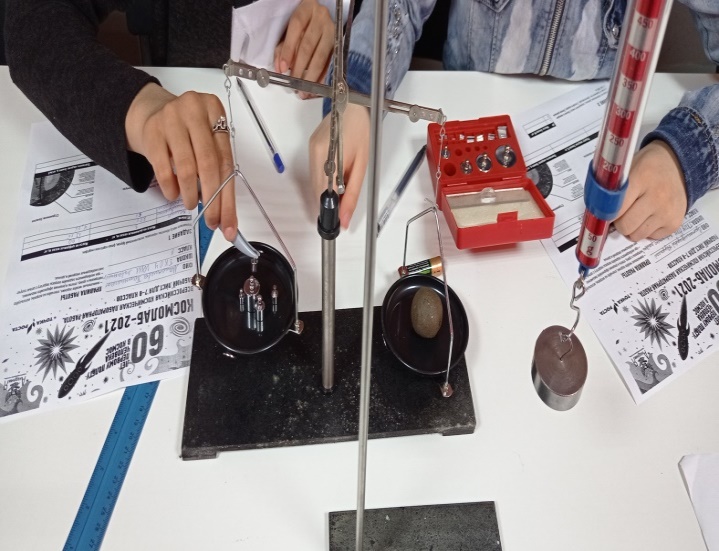 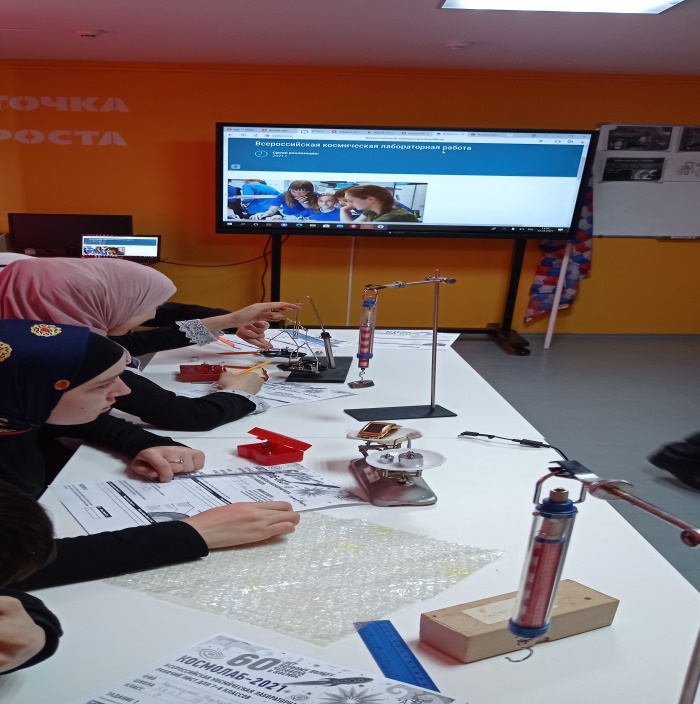 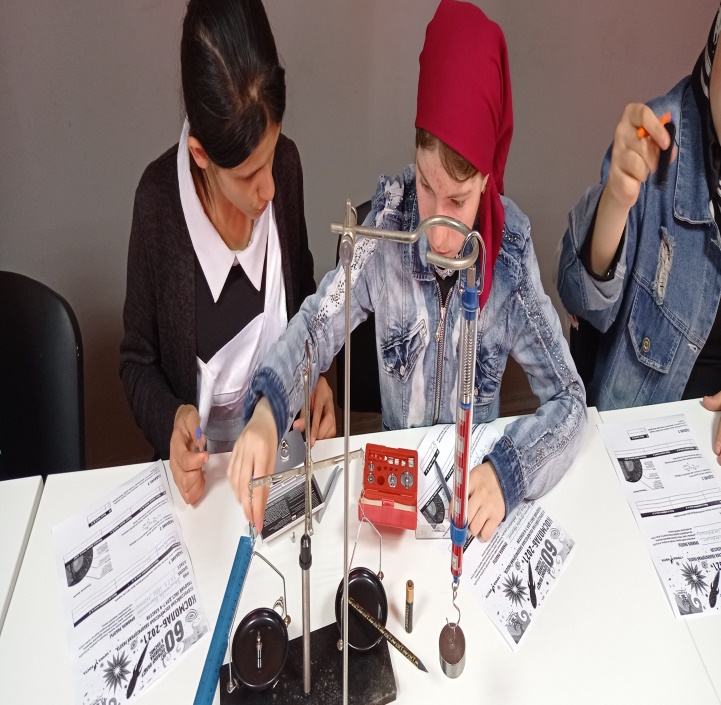 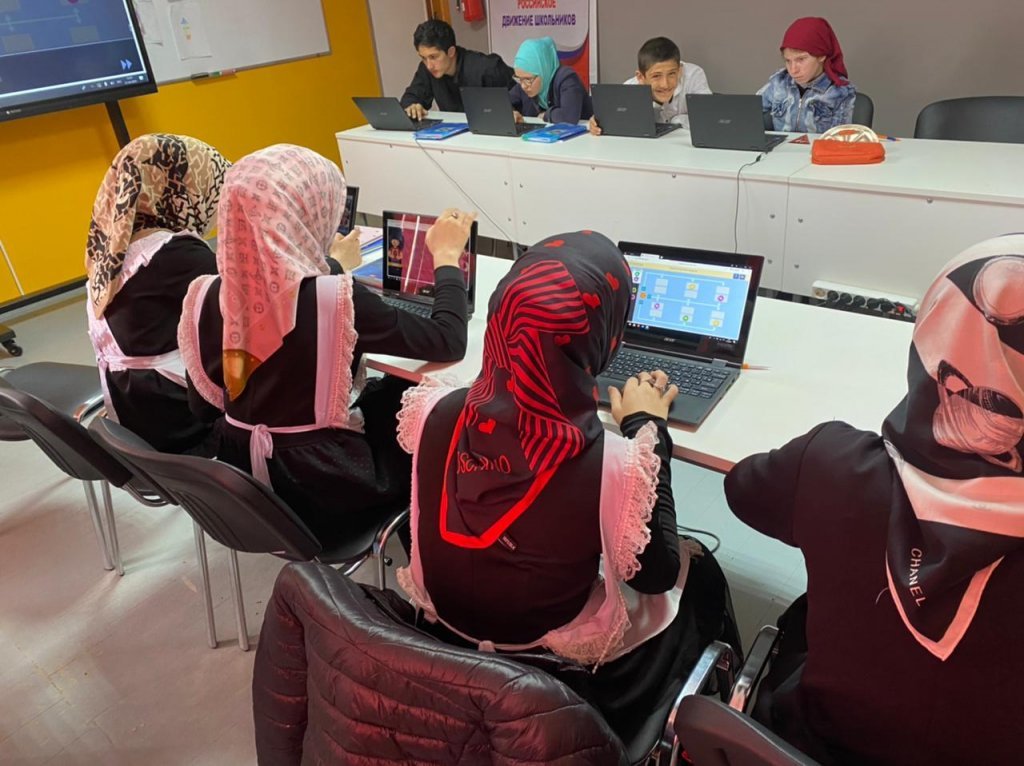 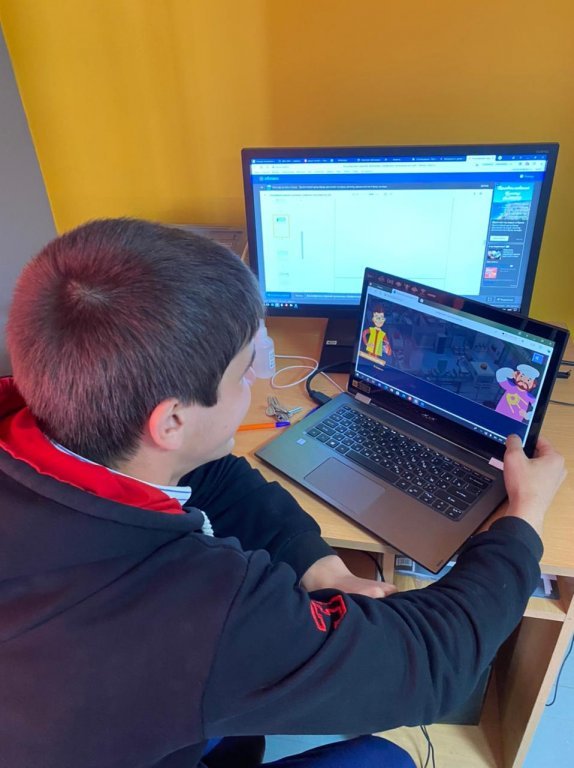 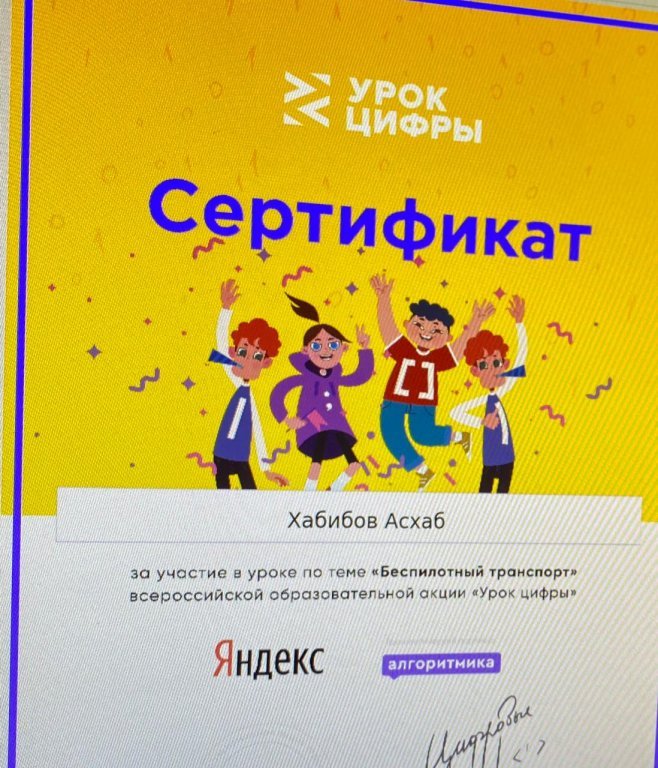 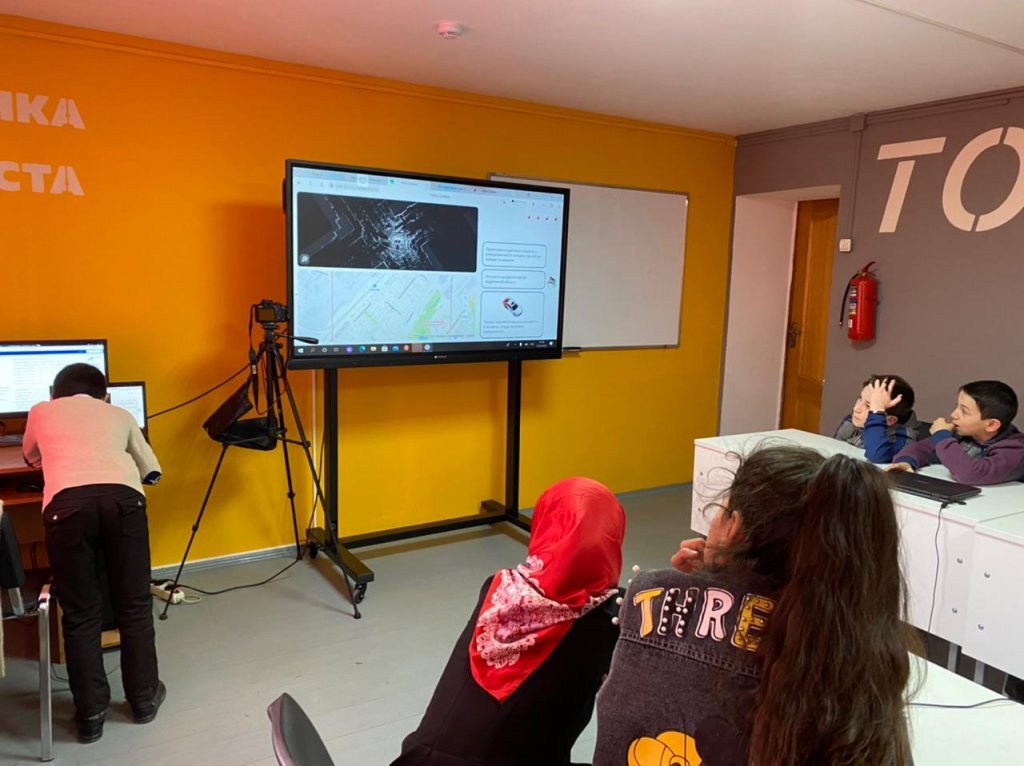 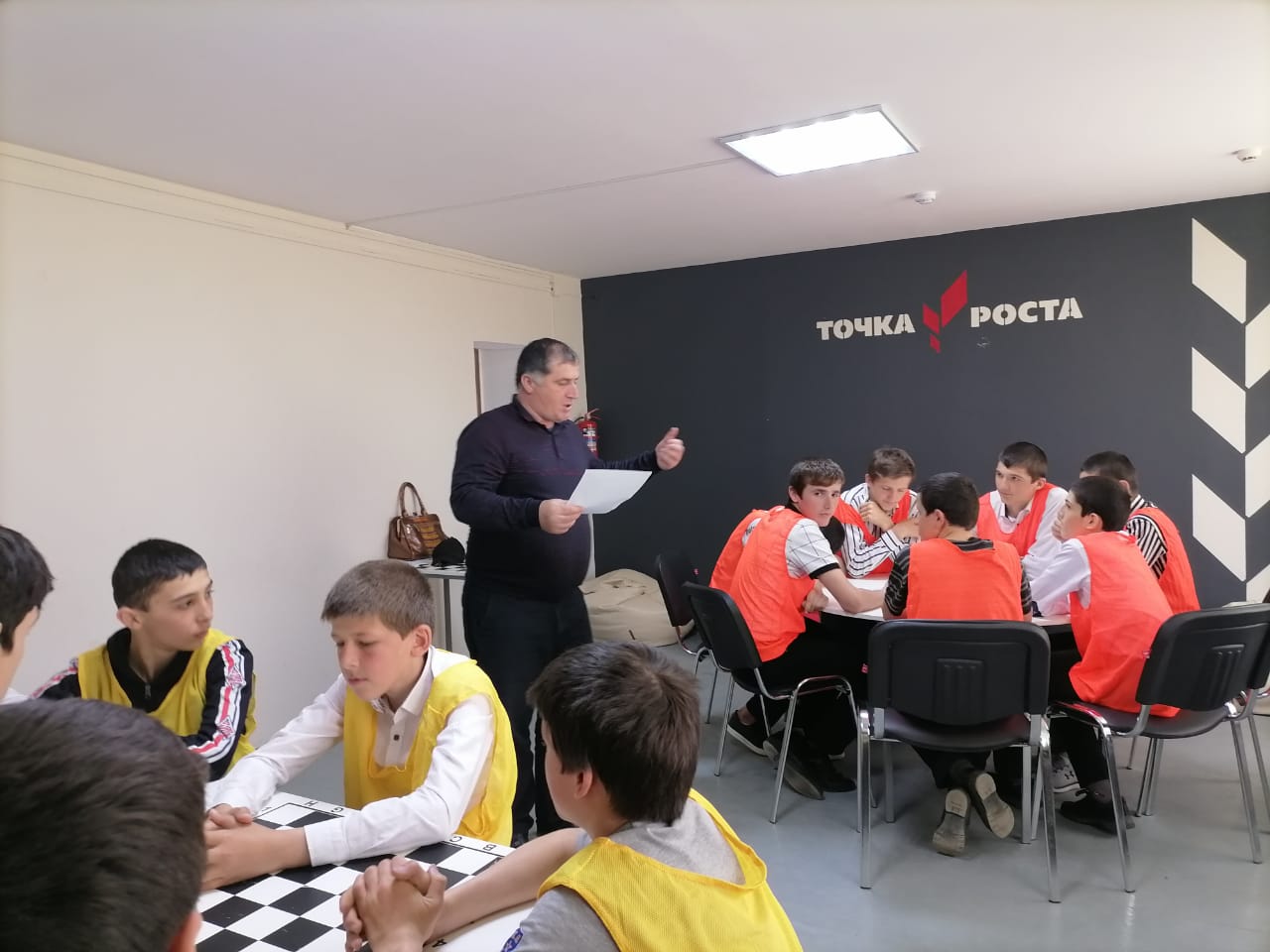 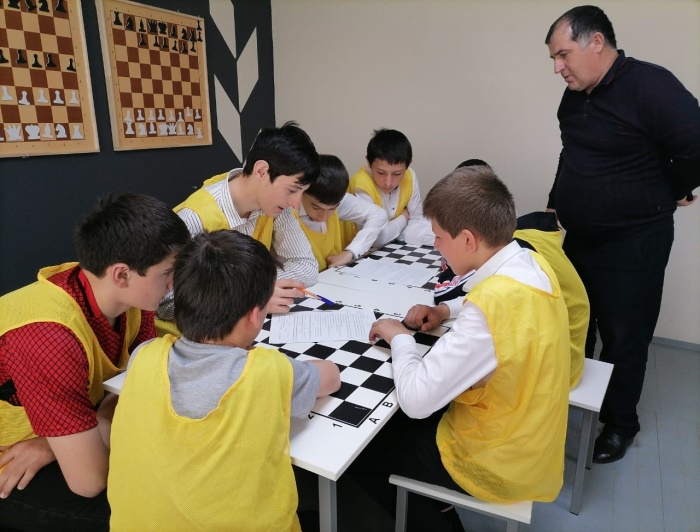 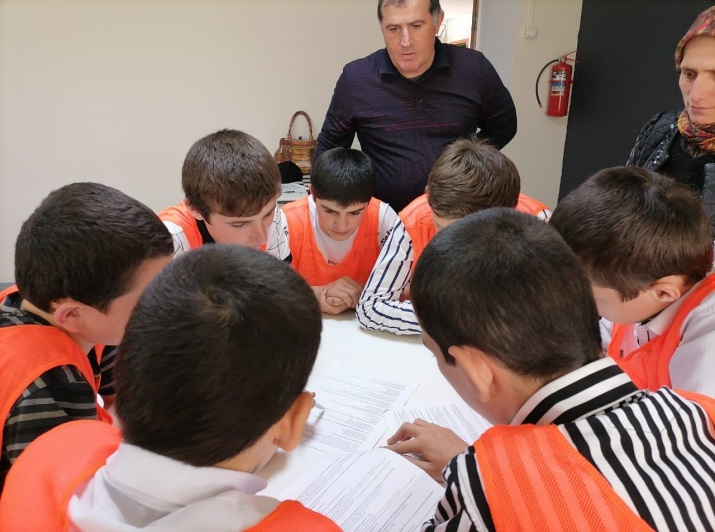 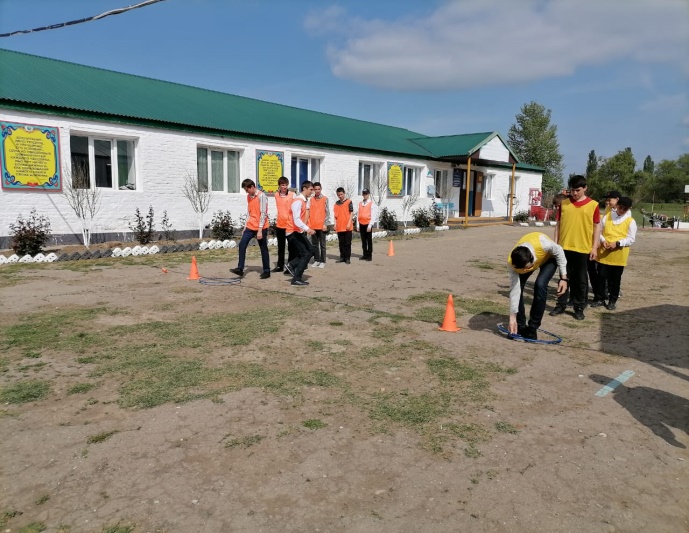 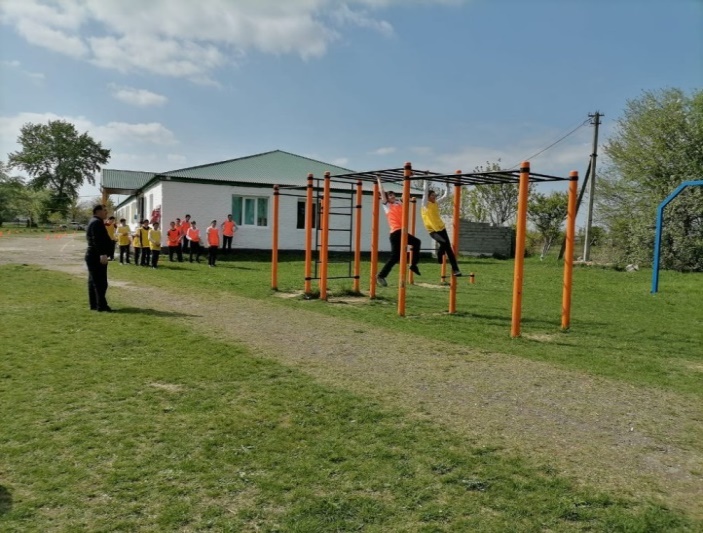 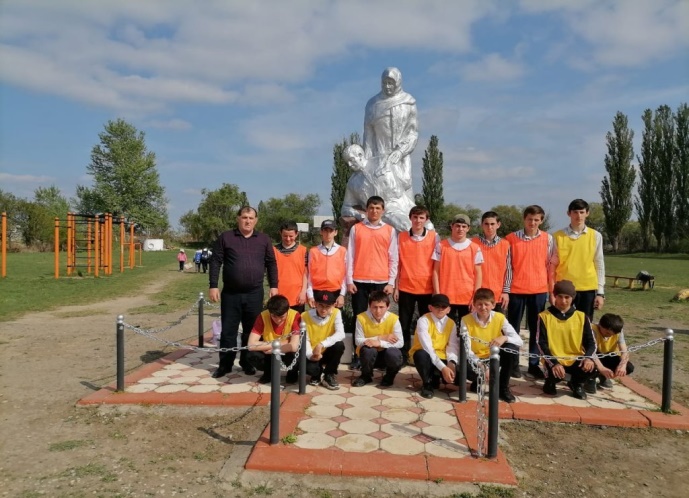 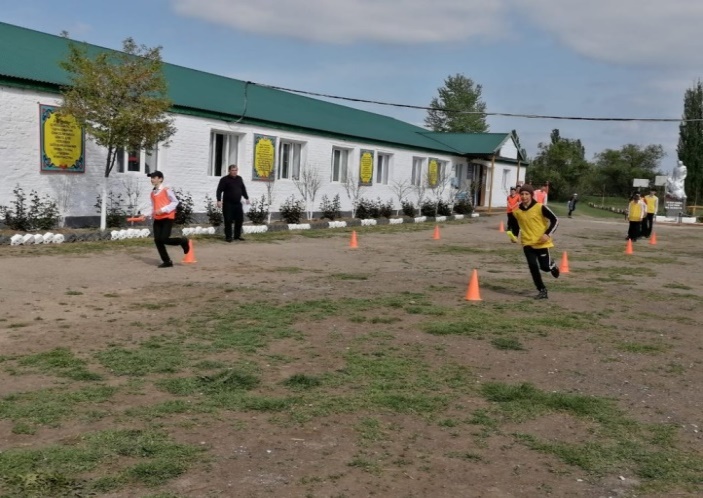 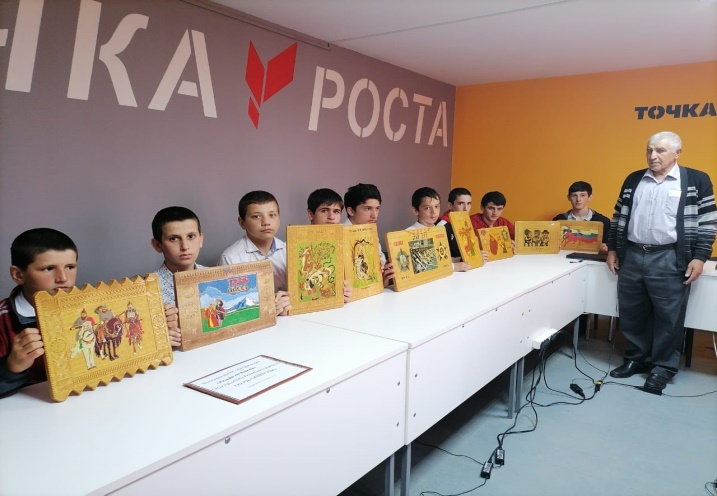 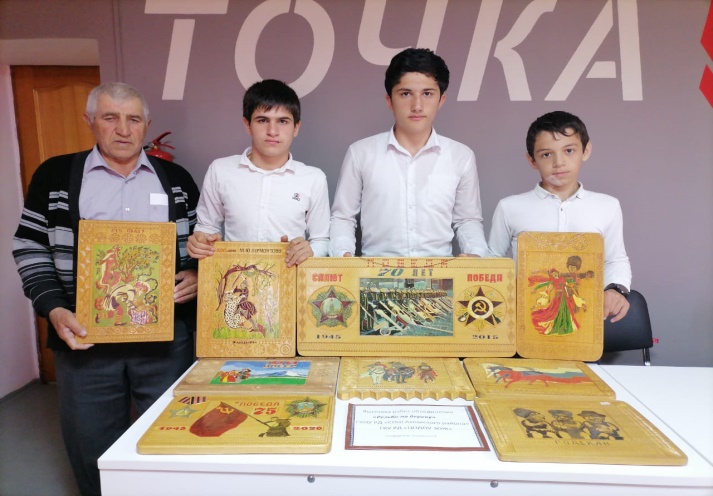 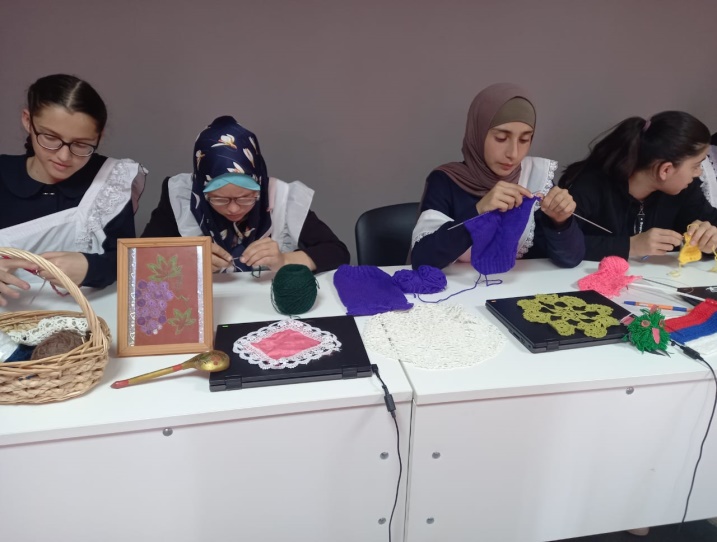 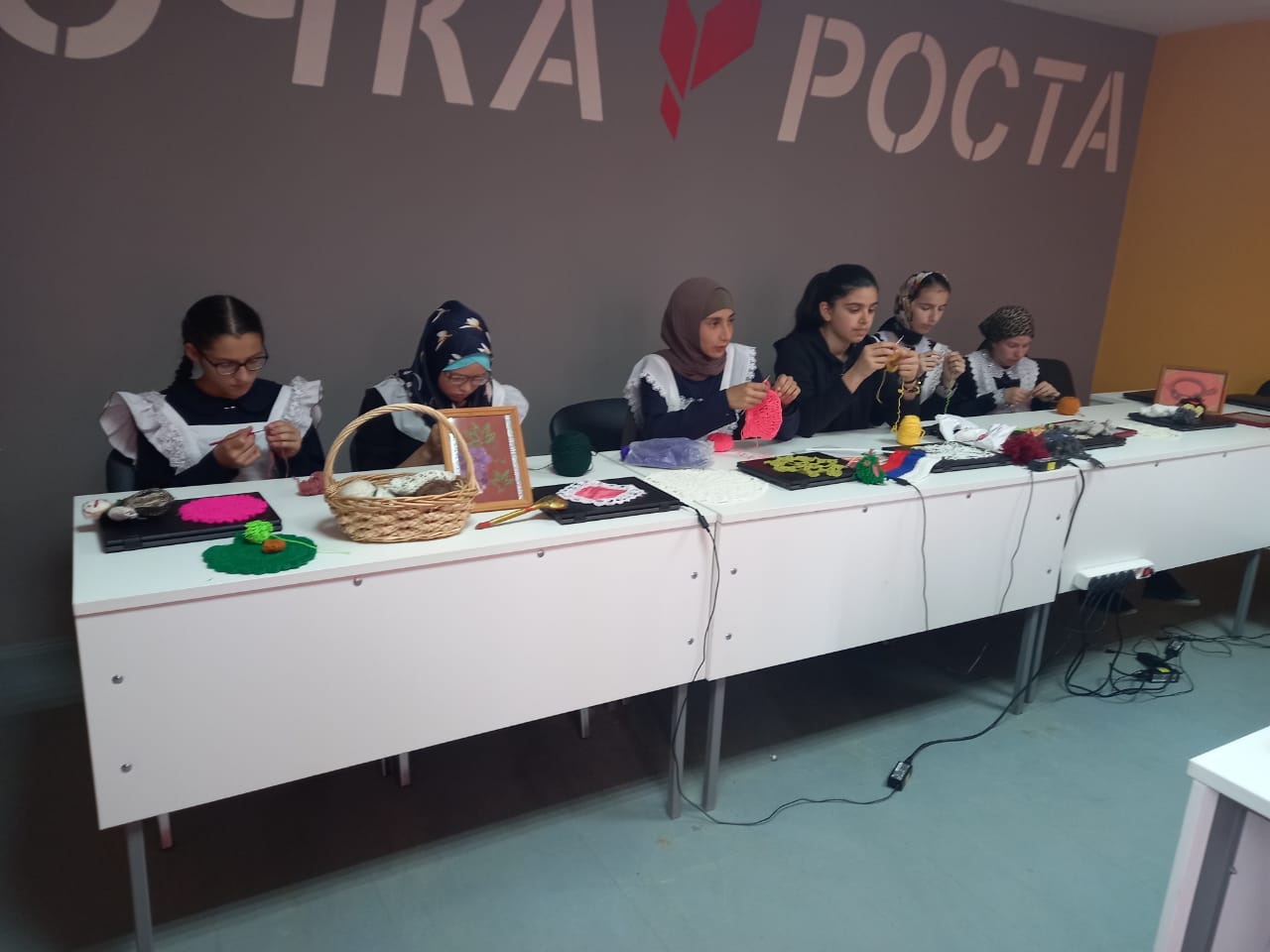 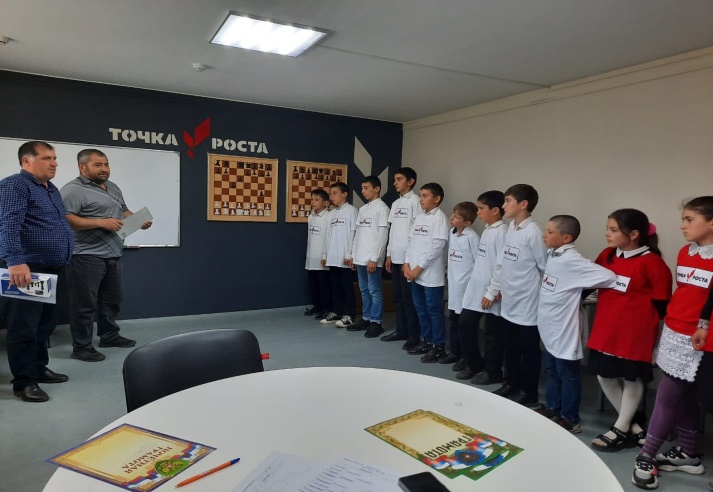 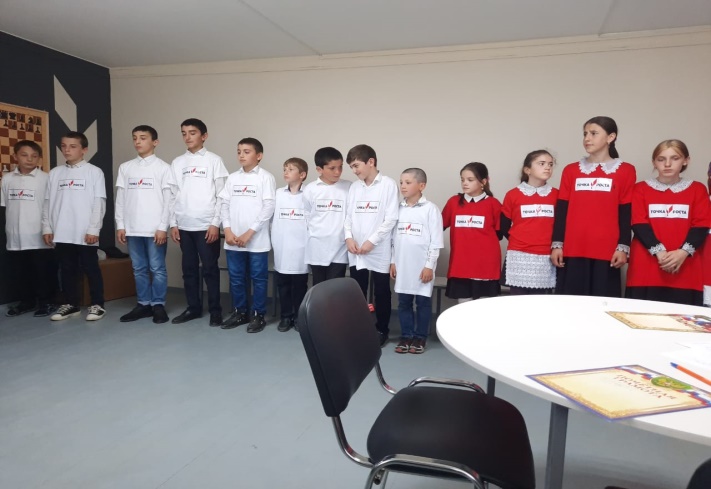 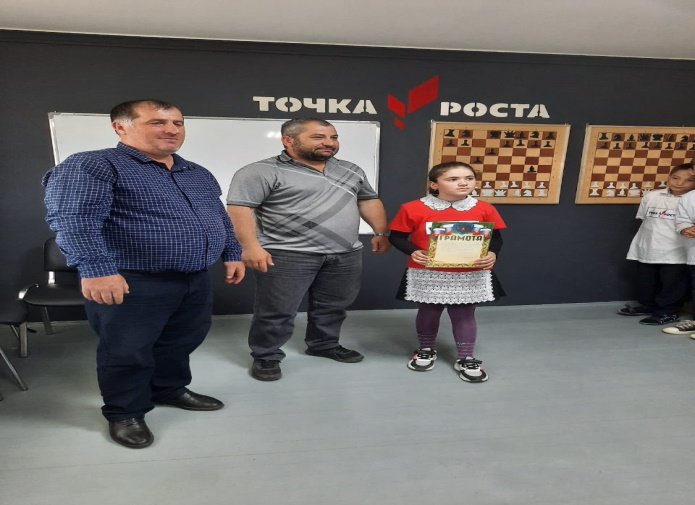 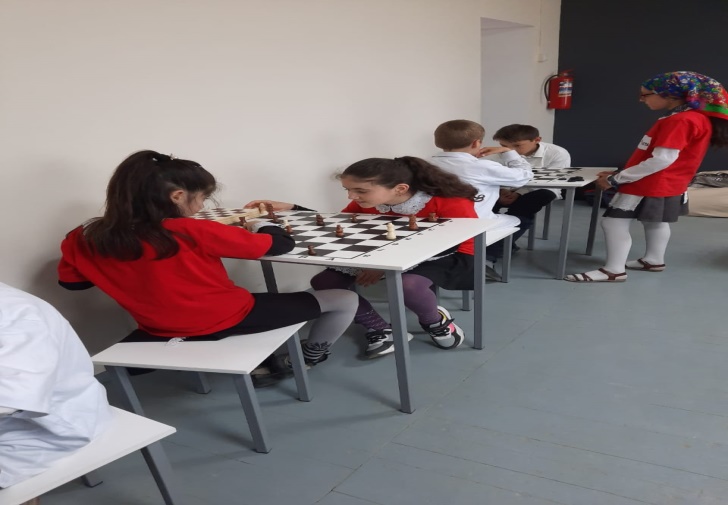 Наименование направленности2020-2021 уч.годВсего обучающихся(ученико-кружки)Техническая43Естественнонаучная15Социально-педагогическая15Физкультурно-спортивная34Итого107№Наименование мероприятиядатаКол-воучастн.1Шахматная неделяоктябрь502Неделя робототехнических системноябрь303Неделя технического творчества 3-D моделирование декабрь204Фестиваль дронов январь  605Неделя  компьютерной графики и анимациимарт 456Неделя оказания мед помощиапрель 457Неделя военной подготовкимай258Турнир по шашкам посвященный столетию образование ДАССР12.01.21309Урок цифры15.02.214510Квест игра «На страже отечества»20.02.211611Международный день гражданской обороны01.03.215012Урок цифры «Беспилотный транспорт»15.03.214513Всероссийская космическая лаборатория «Космолаб – 2021»12.04.211814Урок цифры «Цифровое производство»21.04.213015Открытие мероприятий по первой помощи26.04.213016Акция «Недели дополнительного образования»28.04.212017Турнир по шашкам на приз «Молодежь Инхело»20.05.2130№Наименование мероприятия ДатаКоличество1День единства народов Дагестана14.09.20302День учителя5октябрь3День толерантности 16.11.20454День борьбы со СПИДОМ01.12.21135День неизвестного солдата 03.12.21456День героев отечества09.12.217Всероссийский урок памяти «Блокадный хлеб»   27.01.21          208День юного героя – антифашиста08.02.21309Армейский чемоданчик16.02.212010«Классная встреча» с воином – интернационалистом Хайрулаевым Г.15.02.212011Квест игра «На страже отечества» 20.02.211612Всероссийская акция «Моё детство – война»19.02.2113Флешмоб к 8 марту и мастер класс «Вам любимые» 05.03.2114С днём рождения ЮИД!04.03.211515«А ну-ка девушки»  06.03.212416Всероссийская акция «Коробка счастья»17.03.211517Всероссийская акция «День счастья»18.03.212018Всероссийская акция « День здоровья»07.04.213019Всероссийская акция «Космическая открытка»12.04.211520«День единых действий» в память о геноциде советского народа нацистами в годы ВОВ  19.04.214521«Байкальский квиз РДШ»25.05.2122«День защиты детей»27.05.21